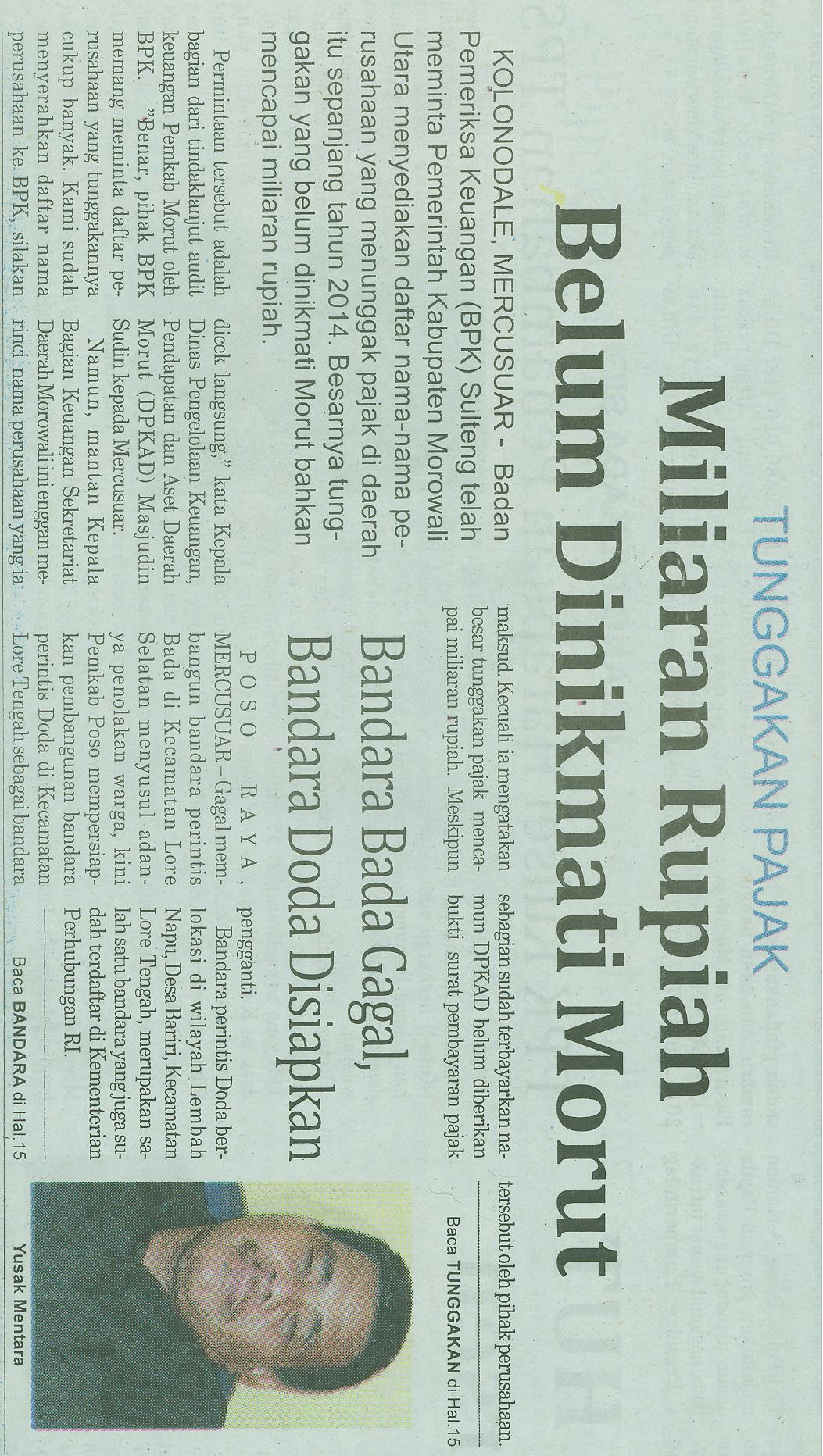 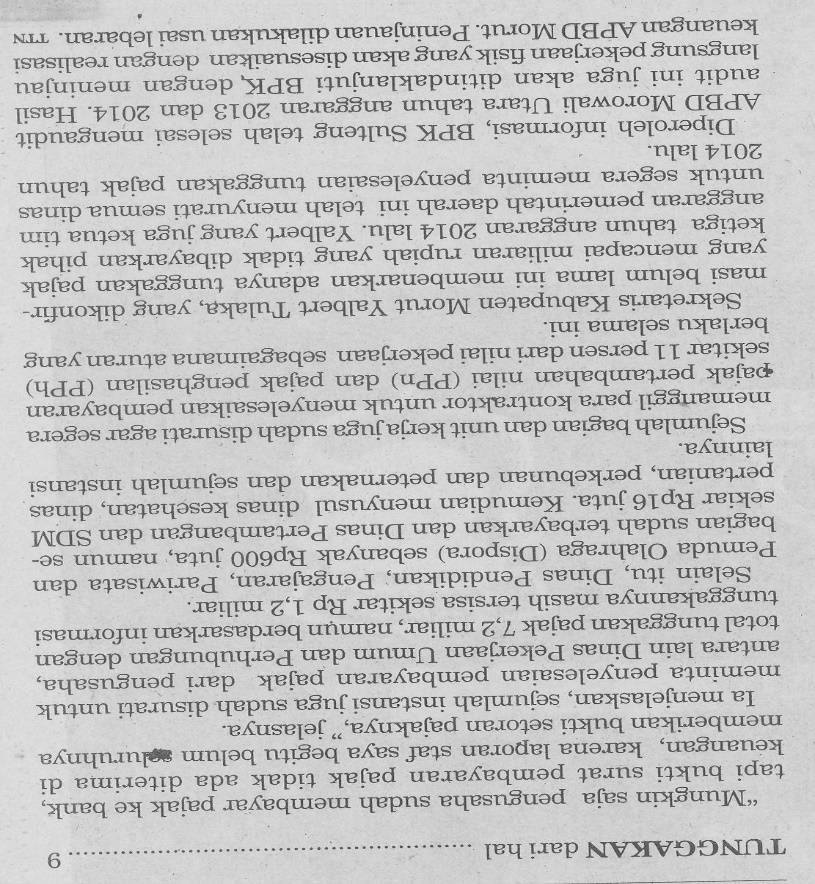 Harian    :MercusuarKasubaudSulteng IHari, tanggal:Rabu, 24 Juni 2015KasubaudSulteng IKeterangan:Tunggakan pajak belum dinikmati MorutKasubaudSulteng IEntitas:MorutKasubaudSulteng I